Cavalry Primary School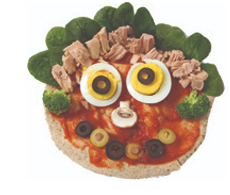 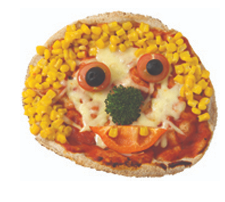 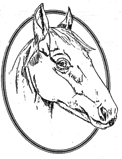 Cookery ClubRecipe CardFunny Face PizzaWeek 1 